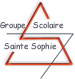 80 rue Gambetta  - B.P.  69  -  17400 SAINT-JEAN D’ANGELY 05 46 32 15 48  -    05 46 32 36 64 -    secretariat@stesophie.frStesophie.frListe des fournitures scolaire pour l'année 2021/2022 : Classe de 5ème Nous rappelons que l'élève est seul responsable de tout objet de valeur non indispensable en classe (Bijoux, téléphone portable, vêtement de marque...)Histoire-Géographie1 grand cahier 24 X 32  à grand carreaux de 200 pages ou 2 grands cahiers de 100 pages, crayons de couleurFrançais1 classeur, feuilles doubles et feuilles simples à grands carreaux, feuilles intercalaires, pochettes transparentes, 1 cahier classeurAnglais et English + 1 grand cahier de 150 pages et un grand cahier de 100 pagesAllemand1 grand cahier 24x32 à grands carreaux de 200 pages et un classeur avec feuillesEspagnol1 grand cahier 24x32 à grands carreaux de 100 pages S.V.T.1 grand cahier 24x32 à grands carreaux de 100 pagesMaths1 grand classeur à 4 perforations, feuilles simples et  doubles à grands  ou petits carreaux, feuilles simples de couleur, 1 calculatrice scientifique (de préférence CASIO FX92), 3 intercalaires, matériel de géométrie (équerre, rapporteur, compas, règle graduée)Technologie1 grand classeur  avec pochettes plastique, 1 petit paquet de feuilles de classeur à petits carreaux et 4 intercalairesÉducation musicale1 grand cahier 24 X 32 à grands carreaux de 100 pages ou garder le cahier de 6èmePhysique1 grand classeur, 1 paquet de feuilles simples de couleurs et doubles blanches, du papier millimétré, 1 calculatrice scientifique, 5 feuilles intercalaires, 25 pochettes plastiqueArts plastiques1 cahier TP (travaux pratiques) 24x32 96 pages ; Tubes peinture gouache (jaune – bleu-rouge-blanc-noir) + pinceaux ; Feuilles blanches type Canson 24x32 180g minimum ; Ciseau, Scotch, colle ; Feutre fin noir mine 0,5 ou 0,7 ; Feutres ; crayons couleurs ; gomme ; Crayons papiers : 1HB – 1 Type H (2H, 3H ou 4H) – 1 Type B (2B, 3B ou 4B)EPS short, chaussures de sport type running, tee-shirt, survêtement pour l'hiver, chaussettes, 1 raquette de tennis de tableVie Scolaire1 photo d’identité récente avec le nom et le prénom au dos de la photo (sauf si déjà donné avec le dossier d’inscription), 1 chemise cartonnée à rabat à conserver pour le transport de documents, 1 boîte de mouchoirs en papier, 1 cadenas avec 2 clés (double au secrétariat avec porte clé - cadenas à code déconseillé) + un étui de protection pour la carte de cantinePour tous les cours ciseaux, grande règle graduée, compas, équerre, rapporteur, stylo plume encre bleue, des stylos bille rouge vert noir bleue, surligneurs, crayons de couleur, 1 cahier de brouillon, copies simples et doubles et un agenda, une clé USB-  Blanco liquide, colle liquide et cutter sont interdits